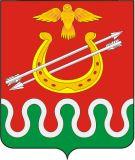 Администрация Критовского сельсовета Боготольского района Красноярского краяПОСТАНОВЛЕНИЕс. Критово«30» октября 2020 г.						№ 50-пОб утверждении муниципальной программы  «По профилактике терроризма и экстремизма, а также минимизации и (или) ликвидации последствий проявлений терроризма и экстремизма на территории  Критовского сельсовета»В соответствии с Федеральными Законами от 06.07.2016. № 374-ФЗ "О внесении изменений в Федеральный закон "О противодействии терроризму" и отдельные законодательные акты Российской Федерации в части установления дополнительных мер противодействия терроризму и обеспечения общественной безопасности", от 06.10.2003. № 131-ФЗ «Об общих принципах организации местного самоуправления в Российской Федерации», от 25.07.2002 № 114-ФЗ «О противодействии экстремистской деятельности», Указа Президента Российской Федерации от 15.06. 2006 № 116 «О мерах по противодействию терроризму», Устава  Критовского сельсовета  Боготольского района Красноярского края, ПОСТАНОВЛЯЮ: 1. Утвердить муниципальную программу «По профилактике терроризма и экстремизма, а также минимизации и (или) ликвидации последствий проявлений терроризма и экстремизма на территории  Критовского сельсовета на 2021 -2023годы» (Приложение №1). 2. Контроль за исполнением настоящего постановления возлагаю на себя.          3. Опубликовать в периодическом печатном издании «Критовский вестник» и разместить на официальном сайте Боготольского района в сети Интернет www.bogotol-r.ru, на странице  Критовского сельсовета.           4. Постановление вступает в силу в день, следующий за днем его официального опубликования, но не ранее 1 января 2021года.Глава сельсовета                                                                        А. В. ВоловниковМуниципальная программа «По профилактике терроризма и экстремизма, а также минимизации и (или) ликвидации последствий проявлений терроризма и экстремизма на территории  Критовского сельсовета»1. Паспорт муниципальной программы «По профилактике терроризма и экстремизма, а также минимизации и (или) ликвидации последствий проявлений терроризма и экстремизма на территории  Критовского сельсовета»Приложение 1к  муниципальной программе                                                                                                                                          «По профилактике терроризма и                                                                                                                                           экстремизма, а также минимизации  и (или)                                                                                                                                      ликвидации последствий проявлений                                                                                                                                          терроризма и экстремизма на территории                                                                                                                                              Критовского сельсовета»Цели, целевые показатели, задачи, показатели результативностиПриложениек постановлению администрацииКритовского сельсоветаот  30.10. 2020 № 50-пНаименование муниципальной программыПо профилактике терроризма и экстремизма, а также минимизации и (или) ликвидации последствий проявлений терроризма и экстремизма на территории  Критовского сельсовета»Основание для разработки программыПостановление Администрации Критовского сельсовета от 13.09.2013 № 28-п «Об утверждении Порядка принятия решений о разработке муниципальных программ Критовского сельсовета Боготольского района Красноярского края, их формировании и реализации» (в редакции от 31.10.16 №100-п); Постановление администрации Критовского сельсовета от «06»11.2019 г. №72-П «Об утверждении перечня муниципальных программ Критовского сельсовета»Ответственный исполнитель программыАдминистрация Критовского сельсовета (далее – администрация)Цель программыРеализация полномочий органов местного самоуправления в области профилактики терроризма и экстремизма, а также минимизации и (или) ликвидации последствий проявлений терроризма и экстремизма на территории  Критовского сельсоветЗадачи программы Усиление антитеррористической защищенности объектов, находящихся в ведении муниципального образованияПовышение уровня подготовки населения в сфере противодействия терроризму и экстремизмуПрофилактика терроризма и экстремизма в подростковой и молодежной средеЭтапы и сроки реализации программы2018 - 2030 годыЦелевые индикаторы и показатели результативности программы Приведены в приложении к паспорту муниципальной программы.Объемы бюджетных ассигнований программы Всего -13,0 тыс. рублей, в том числе:в том числе по годам:2018 год -  3,0 тыс. руб.2019год -   2,0 тыс. руб.2020год -   2,0 тыс. руб.2021год –  2,0 тыс. руб.2022год -  2,0 тыс. руб.2023год – 2,0 тыс. руб.№ппЦели, задачи, показателиЕдиница измеренияИсточники нформацииГод предшествующий реализации муниципальной программыГоды реализации муниципальной программыГоды реализации муниципальной программыГоды реализации муниципальной программыГоды реализации муниципальной программыГоды реализации муниципальной программыГоды реализации муниципальной программыГоды реализации муниципальной программыГоды реализации муниципальной программыГоды реализации муниципальной программы№ппЦели, задачи, показателиЕдиница измеренияИсточники нформацииГод предшествующий реализации муниципальной программы2018201920202021202220232024Годы до конца реализации муниципальной программы в пятилетнем интервалеГоды до конца реализации муниципальной программы в пятилетнем интервале№ппЦели, задачи, показателиЕдиница измеренияИсточники нформацииГод предшествующий реализации муниципальной программы20182019202020212022202320242025 2030 Цель: Реализация полномочий органов местного самоуправления в области профилактики терроризма и экстремизмаЦель: Реализация полномочий органов местного самоуправления в области профилактики терроризма и экстремизмаЦель: Реализация полномочий органов местного самоуправления в области профилактики терроризма и экстремизмаЦель: Реализация полномочий органов местного самоуправления в области профилактики терроризма и экстремизмаЦель: Реализация полномочий органов местного самоуправления в области профилактики терроризма и экстремизмаЦель: Реализация полномочий органов местного самоуправления в области профилактики терроризма и экстремизмаЦель: Реализация полномочий органов местного самоуправления в области профилактики терроризма и экстремизмаЦель: Реализация полномочий органов местного самоуправления в области профилактики терроризма и экстремизмаЦель: Реализация полномочий органов местного самоуправления в области профилактики терроризма и экстремизмаЦель: Реализация полномочий органов местного самоуправления в области профилактики терроризма и экстремизмаЦель: Реализация полномочий органов местного самоуправления в области профилактики терроризма и экстремизмаЦель: Реализация полномочий органов местного самоуправления в области профилактики терроризма и экстремизмаЦель: Реализация полномочий органов местного самоуправления в области профилактики терроризма и экстремизмаЦель: Реализация полномочий органов местного самоуправления в области профилактики терроризма и экстремизмаЗадача 1. Усиление антитеррористической защищенности объектов, находящихся в ведении муниципального образованияЗадача 1. Усиление антитеррористической защищенности объектов, находящихся в ведении муниципального образованияЗадача 1. Усиление антитеррористической защищенности объектов, находящихся в ведении муниципального образованияЗадача 1. Усиление антитеррористической защищенности объектов, находящихся в ведении муниципального образованияЗадача 1. Усиление антитеррористической защищенности объектов, находящихся в ведении муниципального образованияЗадача 1. Усиление антитеррористической защищенности объектов, находящихся в ведении муниципального образованияЗадача 1. Усиление антитеррористической защищенности объектов, находящихся в ведении муниципального образованияЗадача 1. Усиление антитеррористической защищенности объектов, находящихся в ведении муниципального образованияЗадача 1. Усиление антитеррористической защищенности объектов, находящихся в ведении муниципального образованияЗадача 1. Усиление антитеррористической защищенности объектов, находящихся в ведении муниципального образованияЗадача 1. Усиление антитеррористической защищенности объектов, находящихся в ведении муниципального образованияЗадача 1. Усиление антитеррористической защищенности объектов, находящихся в ведении муниципального образованияЗадача 1. Усиление антитеррористической защищенности объектов, находящихся в ведении муниципального образованияЗадача 1. Усиление антитеррористической защищенности объектов, находящихся в ведении муниципального образования1.1Количество муниципальных объектов, оборудованных системами видеонаблюденияединицотчетные данные00000000001.2Количество муниципальных объектов, оборудованных системами контроля доступаединицотчетные данные0000000000Задача 2. Повышение уровня подготовки населения в сфере противодействия терроризму и экстремизмуЗадача 2. Повышение уровня подготовки населения в сфере противодействия терроризму и экстремизмуЗадача 2. Повышение уровня подготовки населения в сфере противодействия терроризму и экстремизмуЗадача 2. Повышение уровня подготовки населения в сфере противодействия терроризму и экстремизмуЗадача 2. Повышение уровня подготовки населения в сфере противодействия терроризму и экстремизмуЗадача 2. Повышение уровня подготовки населения в сфере противодействия терроризму и экстремизмуЗадача 2. Повышение уровня подготовки населения в сфере противодействия терроризму и экстремизмуЗадача 2. Повышение уровня подготовки населения в сфере противодействия терроризму и экстремизмуЗадача 2. Повышение уровня подготовки населения в сфере противодействия терроризму и экстремизмуЗадача 2. Повышение уровня подготовки населения в сфере противодействия терроризму и экстремизмуЗадача 2. Повышение уровня подготовки населения в сфере противодействия терроризму и экстремизмуЗадача 2. Повышение уровня подготовки населения в сфере противодействия терроризму и экстремизмуЗадача 2. Повышение уровня подготовки населения в сфере противодействия терроризму и экстремизмуЗадача 2. Повышение уровня подготовки населения в сфере противодействия терроризму и экстремизму2.1Уровень подготовки населения в сфере противодействия терроризму и экстремизму% от уровня 2018 годаотчетные данные01015202530354045502.2увеличение количества печатной продукции антитеррористической и антитеэкстремистской направленностиединицотчетные данные0100100100100100100100100100Задача 3. Профилактика терроризма и экстремизма в подростковой и молодежной средеЗадача 3. Профилактика терроризма и экстремизма в подростковой и молодежной средеЗадача 3. Профилактика терроризма и экстремизма в подростковой и молодежной средеЗадача 3. Профилактика терроризма и экстремизма в подростковой и молодежной средеЗадача 3. Профилактика терроризма и экстремизма в подростковой и молодежной средеЗадача 3. Профилактика терроризма и экстремизма в подростковой и молодежной средеЗадача 3. Профилактика терроризма и экстремизма в подростковой и молодежной средеЗадача 3. Профилактика терроризма и экстремизма в подростковой и молодежной средеЗадача 3. Профилактика терроризма и экстремизма в подростковой и молодежной средеЗадача 3. Профилактика терроризма и экстремизма в подростковой и молодежной средеЗадача 3. Профилактика терроризма и экстремизма в подростковой и молодежной средеЗадача 3. Профилактика терроризма и экстремизма в подростковой и молодежной средеЗадача 3. Профилактика терроризма и экстремизма в подростковой и молодежной средеЗадача 3. Профилактика терроризма и экстремизма в подростковой и молодежной среде3.1Охват учащихся общеобразовательных учреждений общешкольными и классными мероприятиями в сфере противодействия терроризму и экстремизму% от уровня 2018 годаотчетные данные01001001001001001001001001003.2Количество проведенных мероприятий  в учреждениях культуры, направленных на формирование негативного отношения молодежи к проявлениям терроризма и экстремизмаединицотчетные данные0234555678